Ficha de Inscrição – Estabelecimentos Comerciais e AssociaçõesNúmero de inscrição: ___________Data de Inscrição: _____/_____/_____ (a preencher pela organização)Nome do Estabelecimento/Associação:  _____________________________________________________________________________________________________________Morada: ______________________________________________________________________________________________________________________________________Identificação do Responsável:Nome: _________________________________________________________________Contacto telefónico: ______________________________________________________NIF para emissão de recibo: ________________________________________________Assinatura do Responsável: ________________________________________________Fotografia: Tirada pelo GAC                      Enviada pelo participante 	Organização:  / 2023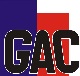 